Министерство образования и науки Российской ФедерацииАвтономная некоммерческая организация дополнительного профессионального образования «Образовательный центр «Вираж»Утверждаю:                                                                                                                                              Директор____________М.Д. Хачиров«_____»___________2018г	ДОПОЛНИТЕЛЬНАЯ ОБРАЗОВАТЕЛЬНАЯ ПРОГРАММАпо курсу повышения квалификации«Повышение квалификации педагогических работников по обучению водителей транспортных средств»Форма обучения с частичнымотрывом от производстваЛекции	- 34 час.Практические занятия	- 30 час.Самостоятельные занятия – 6 час.Форма контроля (экзамен) - 2 час.Всего часов – 72 час.Карачаевск - 20181.  Цель программыЦелью изучения курса является формирование у слушателей компетенцийсоответствии с видами профессиональной деятельности в части подготовки кандидатов в водители транспортных средств различных категорий, в том числе у лиц с ограниченными физическими возможностями здоровья.2.  Перечень получаемых в результате обучения компетенций:ПК-1: Организация учебной деятельности обучающихся по освоению учебных предметов образовательной программы профессионального обучения водителей транспортных средств.ПК-2: Проведение учебных занятий и организация самостоятельной работы обучающихся по учебным предметам образовательной программы профессионального обучения водителей транспортных средств.ПК-3: Педагогический контроль и оценка освоения образовательной программы профессионального обучения водителей транспортных средств в процессе промежуточной и итоговой аттестации.ПК-4: Разработка программно- методического обеспечения учебных предметов образовательной программы профессионального обучения водителей транспортных средств.3.Требования к уровню освоения содержания курсарезультате освоения содержания курса слушатели должнызнать:- законодательство, определяющее допуск к управлению транспортнымисредствами и условия получения права на управление транспортными средствами;систему образования в Российской Федерации;требования ФГОС, содержание примерных или типовых образовательных программ, учебников, учебных пособий (в зависимости от реализуемой образовательной программы, преподаваемого учебного предмета);требования к реализации образовательных программ;порядок организации и осуществления образовательной деятельности по основным программам профессионального обучения;возрастные особенности обучающихся, особенности обучения одаренных обучающихся и обучающихся, испытывающих трудности в обучении, вопросы индивидуализации обучения (для обучения лиц с ограниченными возможностями здоровья - особенности их психофизического развития, индивидуальные возможности);педагогические, психологические и методические основы развития мотивации, организации и контроля учебной деятельности на занятиях различного вида;современные образовательные технологии профессионального обучения;правила разработки образовательных программ профессионального обучения водителей транспортных средств различных категорий и подкатегорий;уметь:выполнять деятельность и (или) демонстрировать элементы деятельности, усваиваемой обучающимися, и (или) выполнять задания, предусмотренные программой учебного предмета;создавать условия для воспитания и развития обучающихся, мотивировать их деятельность по освоению учебного предмета, обучать самоорганизации и самоконтролю;контролировать и оценивать работу обучающихся на учебных практических занятиях и самостоятельную работу, успехи и затруднения в освоении программы учебного предмета, определять их причины, индивидуализировать и корректировать процесс обучения и воспитания;применять новые педагогические технологии при проведении практических занятий по учебному предмету;использовать действующие нормативные правовые документы при разработке (обновлении) программно-методического обеспечения учебного предмета;взаимодействовать при разработке образовательной программы со специалистами, преподающими смежные учебные предметы программы профессионального обучения;формулировать  совместно  с  мастером  производственного  обучениятребования к результатам, содержанию и условиям организации практической подготовки по учебному предмету, обсуждать разработанные материалы.4. Объем программы и виды учебной работыТаблица 1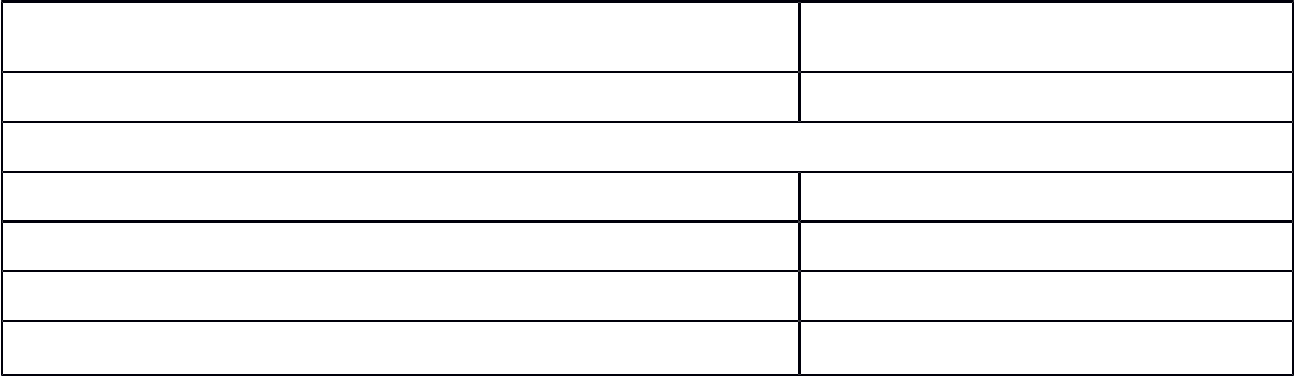 5. Учебный план программыТаблица 2Модуль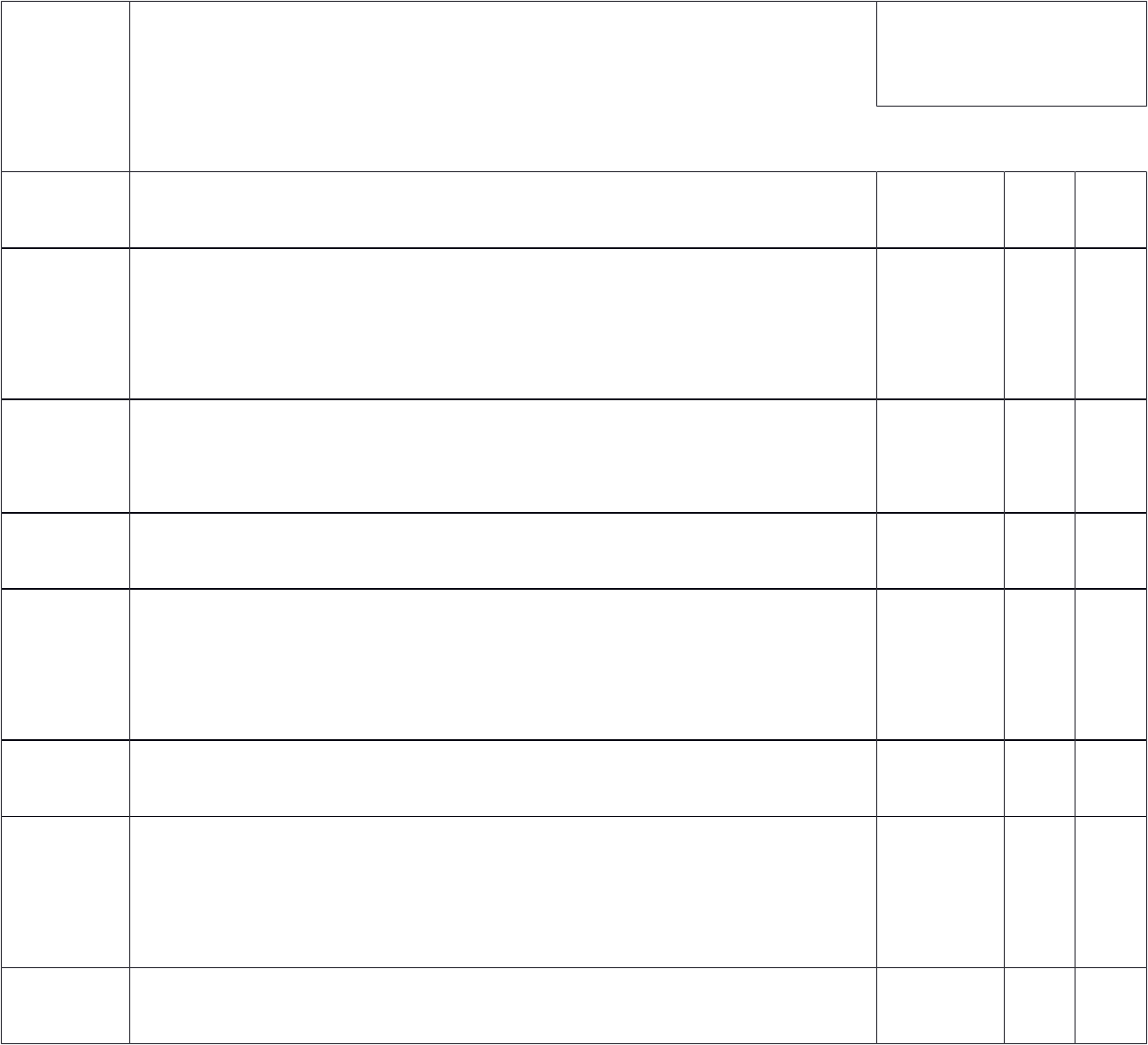 1234Организационные и правовые основы системыпрофессионального обучения водителейИспользование современных педагогическихтехнологий, при изучении учебного предмета«Основы законодательства в сфере дорожногодвижения»Разработка (обновление) образовательной программы учебного предмета «Основы законодательства в сфере дорожного движения» Основы проведения психологического практикума Лекции  СР  ПЗ 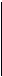 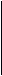 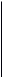 2	2	-4	-	25678Особенности использования современных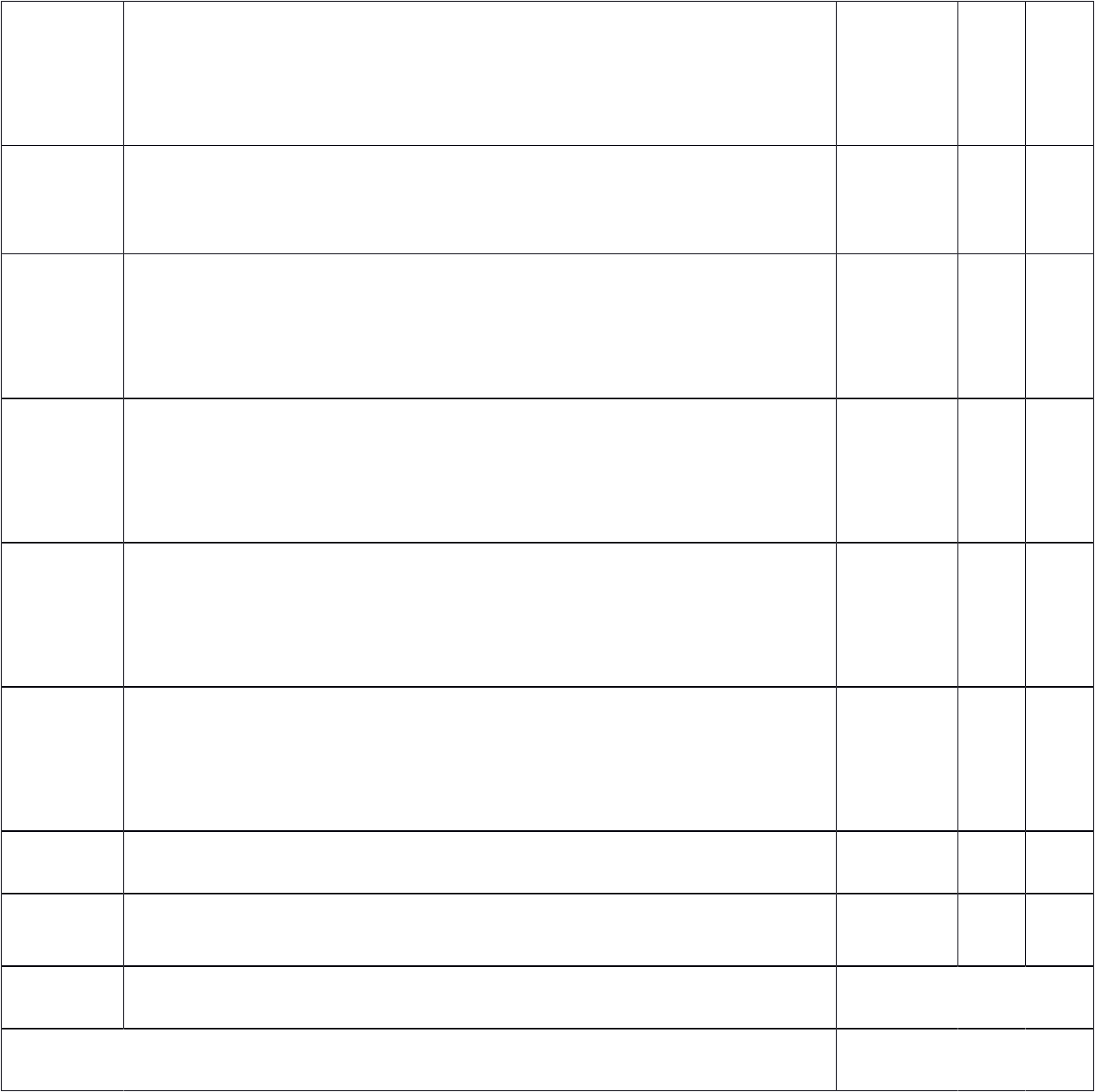 педагогических технологий, при изучении учебного предмета «Первая помощь при дорожно-транспортном происшествии»Разработка (обновление) образовательнойпрограммы учебного предмета «Первая помощь при дорожно-транспортном происшествии» Использование современных педагогическихтехнологий, при изучении учебного предмета «Устройство и техническое обслуживание транспортных средств как объектов управления» Разработка (обновление) образовательнойпрограммы учебного предмета «Устройство и техническое обслуживание транспортных средств как объектов управления» Использование современных педагогическихтехнологий, при изучении учебного предмета «Основы организации перевозок автомобильным транспортом» Разработка (обновление) образовательнойпрограммы учебного предмета «Основы организации перевозок автомобильным транспортом»Методология приема квалификационных экзаменов на право управления транспортными средствами17	Экзамен ИТОГО2	-	42	-	22	-	22	-	22	-	2  -    -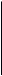 36     6   30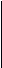 6. Рабочие программы учебных модулей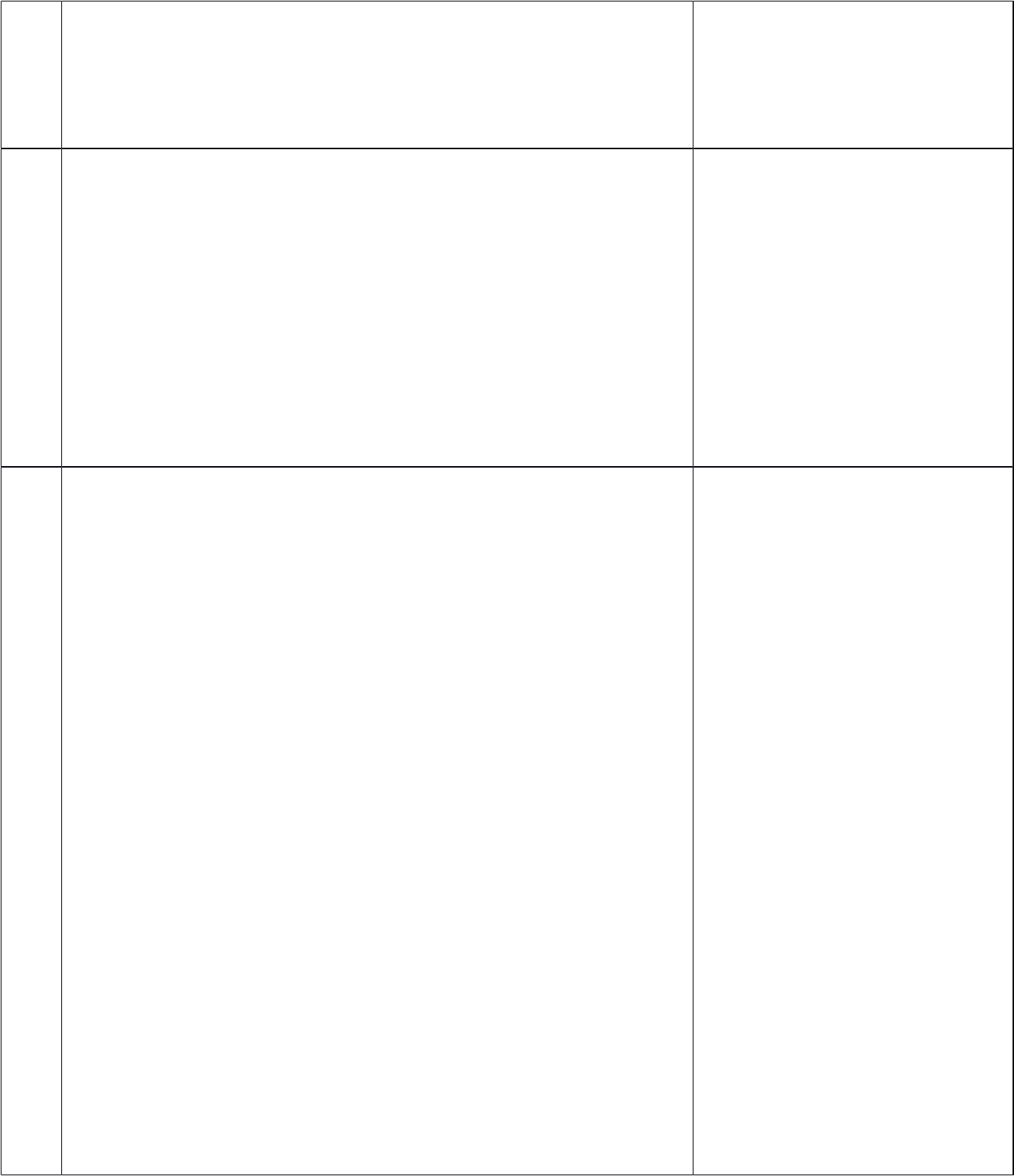 Организационные и правовые основы системыпрофессионального обучения водителей1.1Законодательство, определяющее правовые основы профессионального обучения водителейТС1.2Нормативные правовые акты,регламентирующие организацию мероприятий по охране труда в образовательных организациях и регулирующие отношения в сфере взаимодействия общества и природыИспользование современных педагогических технологий, при изучении учебного предмета «Основы законодательства в сфере дорожногодвижения»2.1Педагогические технологии в профессиональном обучении водителей ТС2.2Выбор педагогических технологий при планировании занятий по учебному предмету «Основы законодательства в сфере дорожного движения»Таблица 3Наименование оборудования, инструмента, материалаИнтерактивная доска, моноблокиУчебно-наглядноепособие по предмету«Законодательство вобласти дорожногодвижения ифункционированиясистемы образования»/комплект, примерныепрограммыпрофессиональногообучения водителей ТСсоответствующихкатегорий иподкатегорий/комплект,УМК «Интерактивнаяавтошкола.Профессиональнаяверсия», интерактивнаядоска, моноблокиРазработка (обновление) образовательной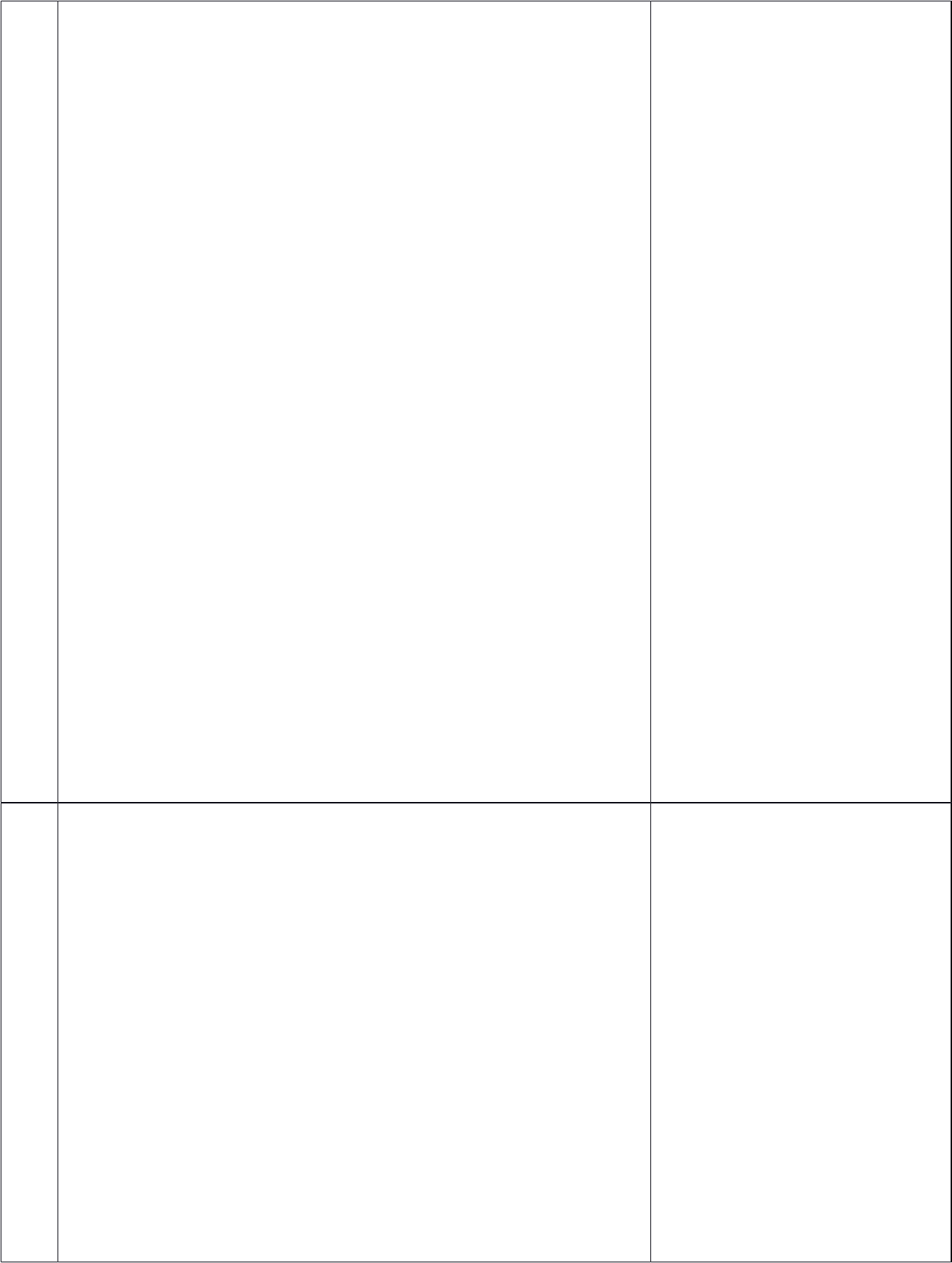 программы учебного предмета «Основызаконодательства в сфере дорожного движения» 3.1Основные правила разработки (обновления)образовательной программы учебного предмета 3.2Методика разработки (обновления)образовательной программы учебного предмета «Основы законодательства в сфере дорожного движения»Основы проведения психологическогопрактикума4.1Основы проведения психологических тренингов4.2Техника проведения психологического практикума в автошколеУчебно-наглядные пособия по предметам «Законодательство вобласти дорожногодвижения ифункционированиясистемы образования» и«Основы методикиобучения»/ комплект,примерные иадаптированныепрограммыпрофессиональногообучения водителей ТСсоответствующихкатегорий иподкатегорий (для лиц сОВЗ)/комплект, УМК«Интерактивнаяавтошкола.Профессиональнаяверсия», интерактивнаядоска, моноблокиУчебно-наглядные пособия по предметам «Основыпедагогической психологии» и «Психофизиологические основы деятельности водителя»/ комплект,АПК УПДК-МК «Нейроком», психофизиологический тренажер ТА-2, интерактивная доскаРазработка (обновление) образовательной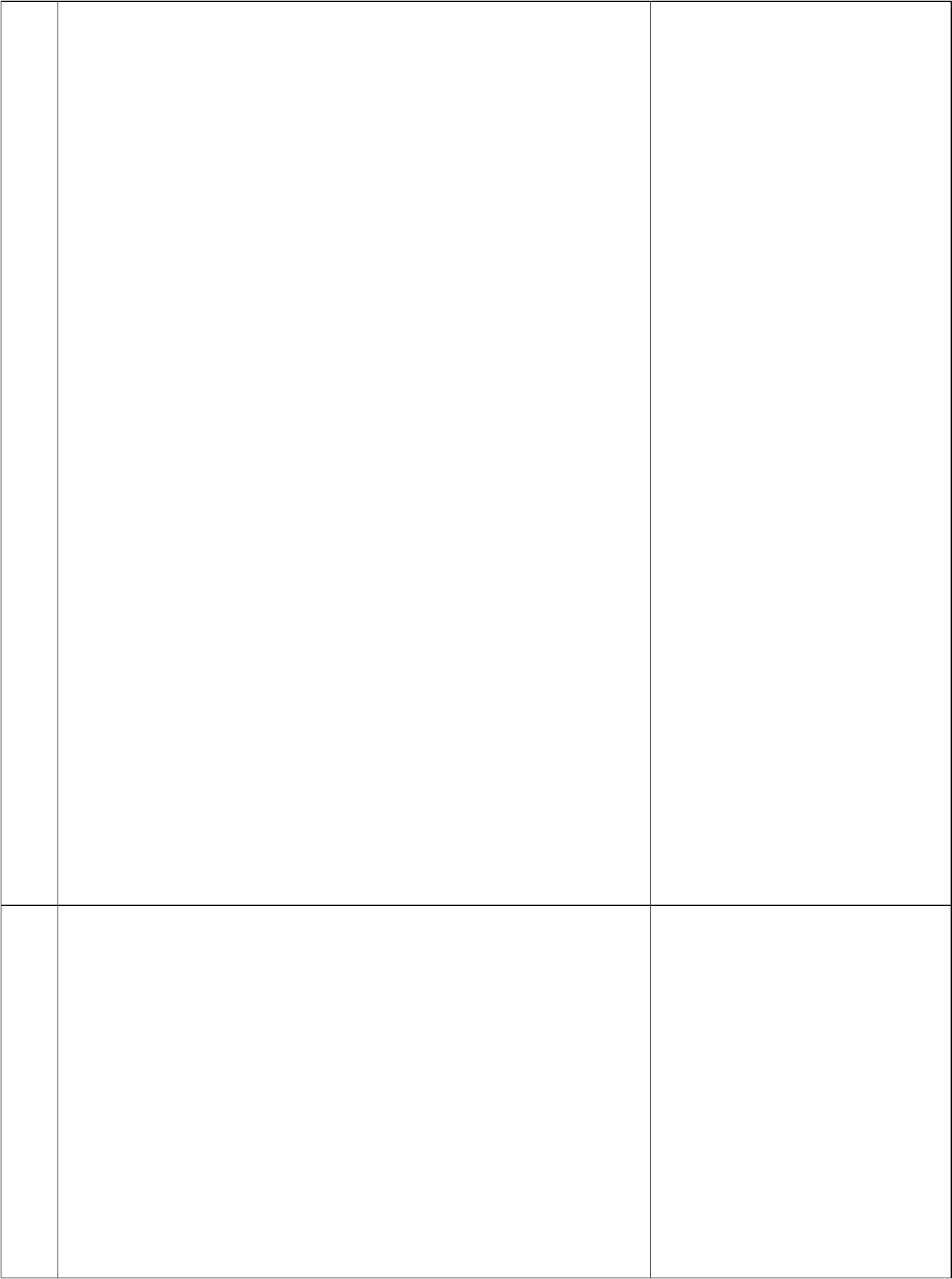 программы учебного предмета «Психофизиологические основы деятельности водителя»5.1Методика разработки (обновления) образовательной программы учебного предмета «Психофизиологические основы деятельности водителя»Основы теории управления транспортнымисредствами6.1Нормативная модель управления ТС6.2Экономичный алгоритм регулирования скорости ТС. Методика определения экономичного алгоритма регулирования скорости ТС различных категорий, подкатегорий6.3Критерии качества управления ТС. Применение критериев качества управления ТС различных категорий, подкатегорийУчебно-наглядныепособия по предметам«Основыпедагогическойпсихологии», «Основыметодики обучения» и«Психофизиологическиеосновы деятельностиводителя»/ комплект,примерные иадаптированныепрограммыпрофессиональногообучения водителей ТСсоответствующихкатегорий иподкатегорий (для лиц сОВЗ)/комплект, АПКУПДК-МК «Нейроком»,психофизиологическийтренажер ТА-2, УМК«Интерактивнаяавтошкола.Профессиональнаяверсия», интерактивнаядоскаУчебно-наглядныепособия по предметам «Основы безопасного управления ТС и безопасность движения»«Основы управления ТС соответствующей категории и подкатегории»/комплект, примерные и адаптированные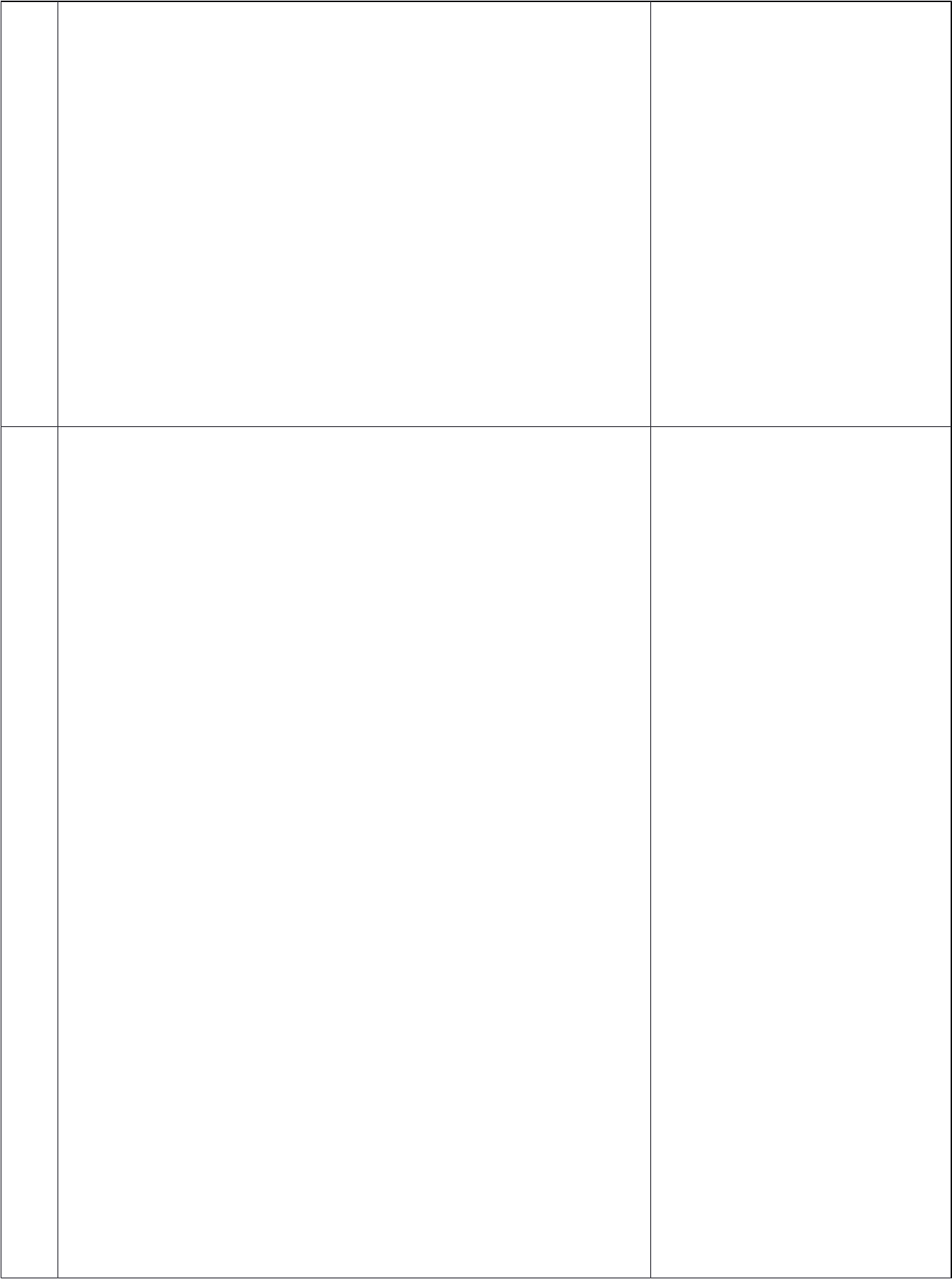 Разработка (обновление) образовательной программы учебного предмета «Основы управления транспортными средствамисоответствующих категорий и подкатегорий»7.1Методика разработки (обновления) образовательной программы учебного предмета «Основы управления ТС»программыпрофессиональногообучения водителей ТСсоответствующихкатегорий иподкатегорий (для лиц сОВЗ)/комплект, УМК«Интерактивнаяавтошкола.Профессиональнаяверсия», интерактивнаядоскаУчебно-наглядныепособия по предметам«Основы безопасногоуправления ТС ибезопасностьдвижения», «Основыуправления ТСсоответствующейкатегории иподкатегории» и«Основы методикиобучения»/ комплект,примерные иадаптированныепрограммыпрофессиональногообучения водителей ТСсоответствующихкатегорий иподкатегорий (для лиц сОВЗ)/комплект, УМК«Интерактивнаяавтошкола.Профессиональнаяверсия», интерактивная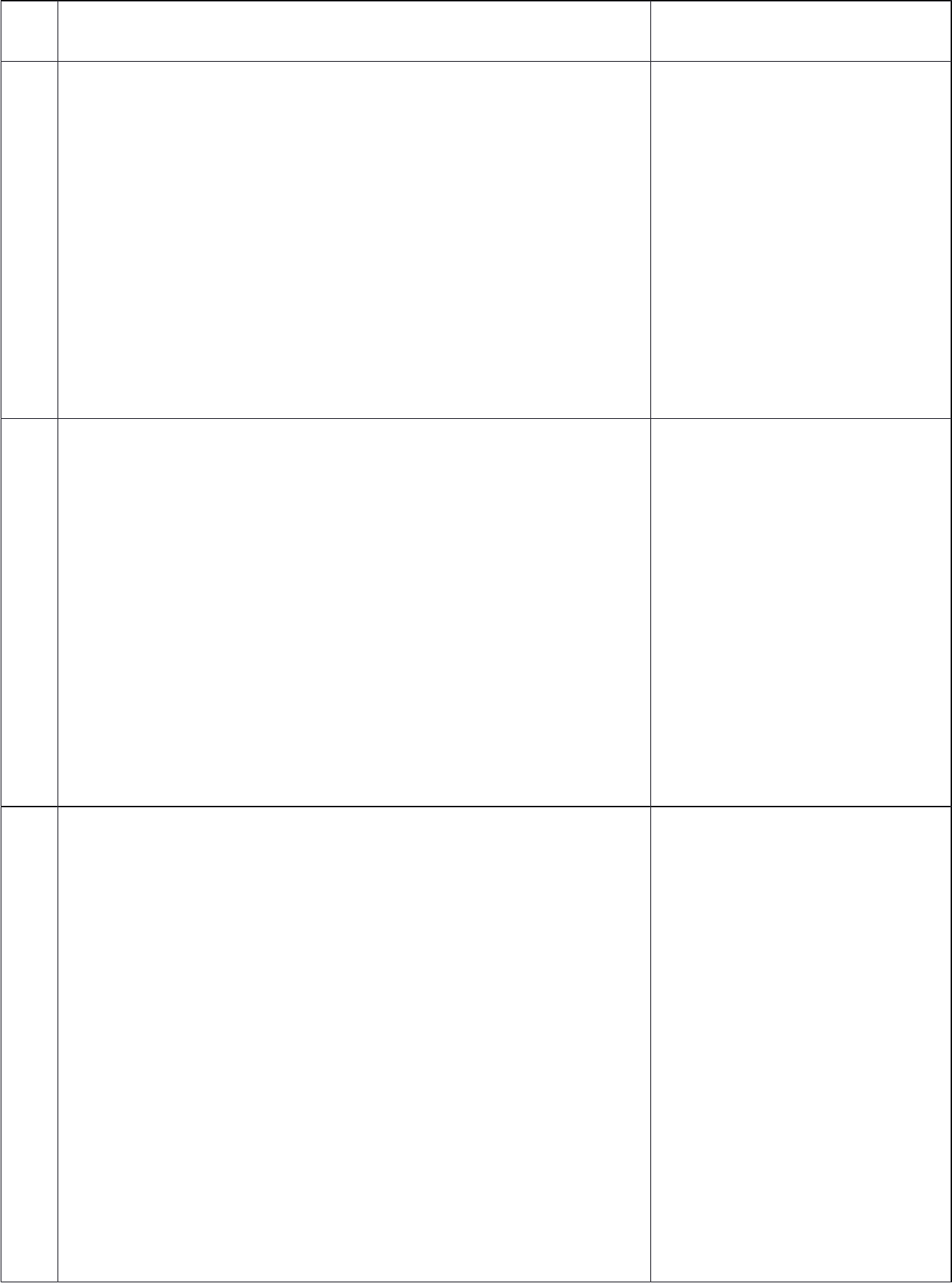 Организационные и правовые аспектыоказания первой помощи и подготовка гражданее оказанию8.1Законодательство, определяющее правовые основы оказания первой помощи пострадавшим в дорожно-транспортном происшествии8.2Основы подготовки водителей по оказанию первой помощи при дорожно-транспортном происшествииОсобенности использования современных педагогических технологий, при изученииучебного предмета «Первая помощь при дорожно-транспортном происшествии»9.1Методы и формы учебной деятельности при изучении предмета «Первая помощь при дорожно-транспортном происшествии»9.2Использование современного учебного оборудования на занятиях по предмету «Первая помощь при дорожно-транспортном происшествии».Разработка (обновление) образовательнойпрограммы учебного предмета «Первая помощь при дорожно-транспортном происшествии»10.1 Методика разработки (обновления) образовательной программы учебного предмета «Первая помощь при дорожно-транспортном происшествии»доскаУчебно-наглядноепособие по предмету «Первая помощь при ДТП»/ комплект, интерактивная доска, многофункциональный учебно-тренажерный комплекс «Реаниматор», тренажер – манекен «Александр-2-0.1»Учебно-наглядноепособие по предмету «Первая помощь при ДТП»/ комплект, интерактивная доска, многофункциональный учебно-тренажерный комплекс «Реаниматор», тренажер – манекен «Александр-2-0.1»Учебно-наглядные пособия по предметам «Первая помощь при ДТП» и «Основы методики обучения»/комплект, примерные иадаптированныепрограммыпрофессиональногообучения водителей ТСсоответствующихкатегорий иподкатегорий (для лиц сОВЗ)/комплект,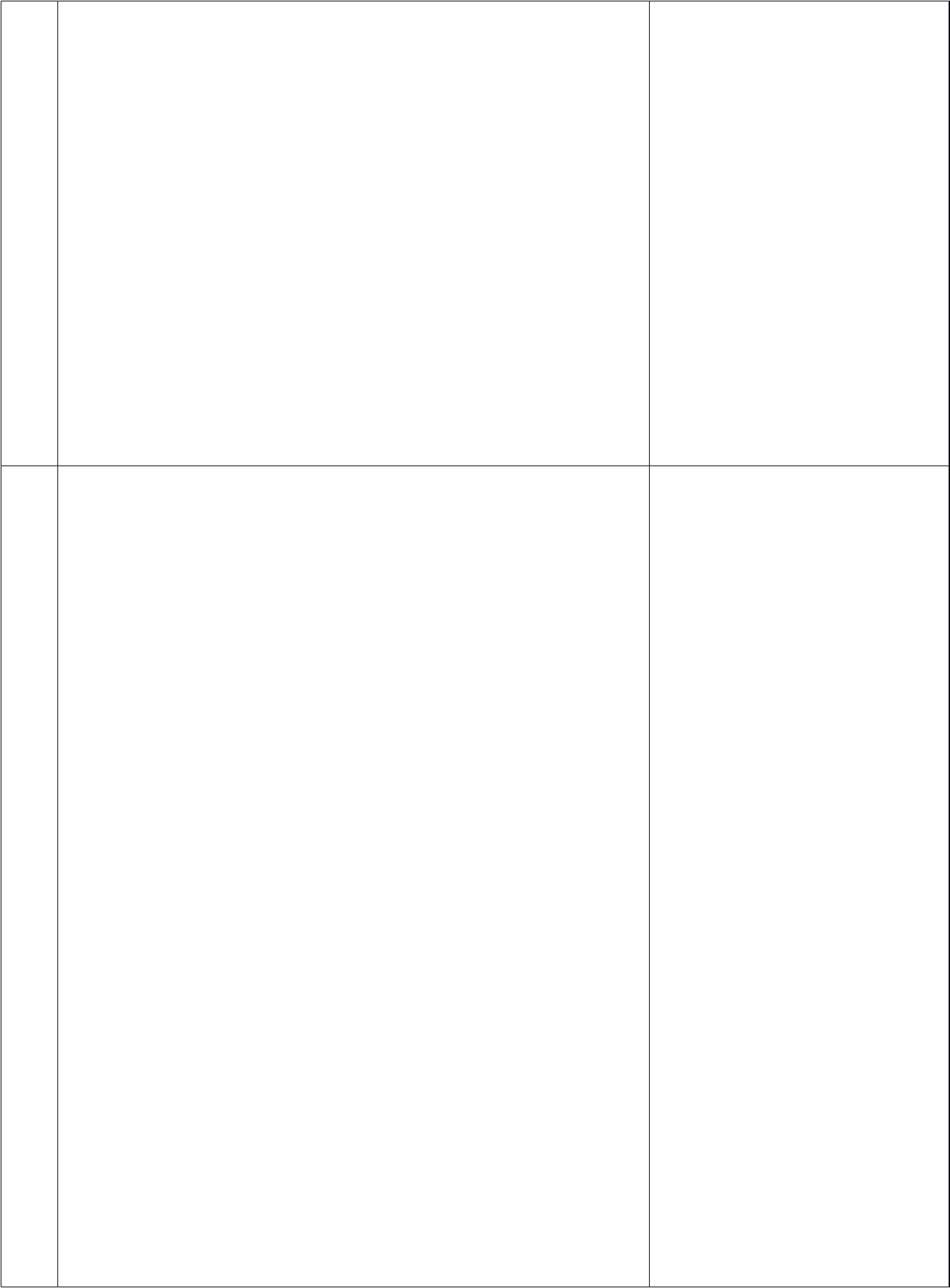 категорий иподкатегорий (для лиц сОВЗ)/комплект, УМК«Интерактивнаяавтошкола.Профессиональнаяверсия», интерактивнаядоска15	Основы сурдоперевода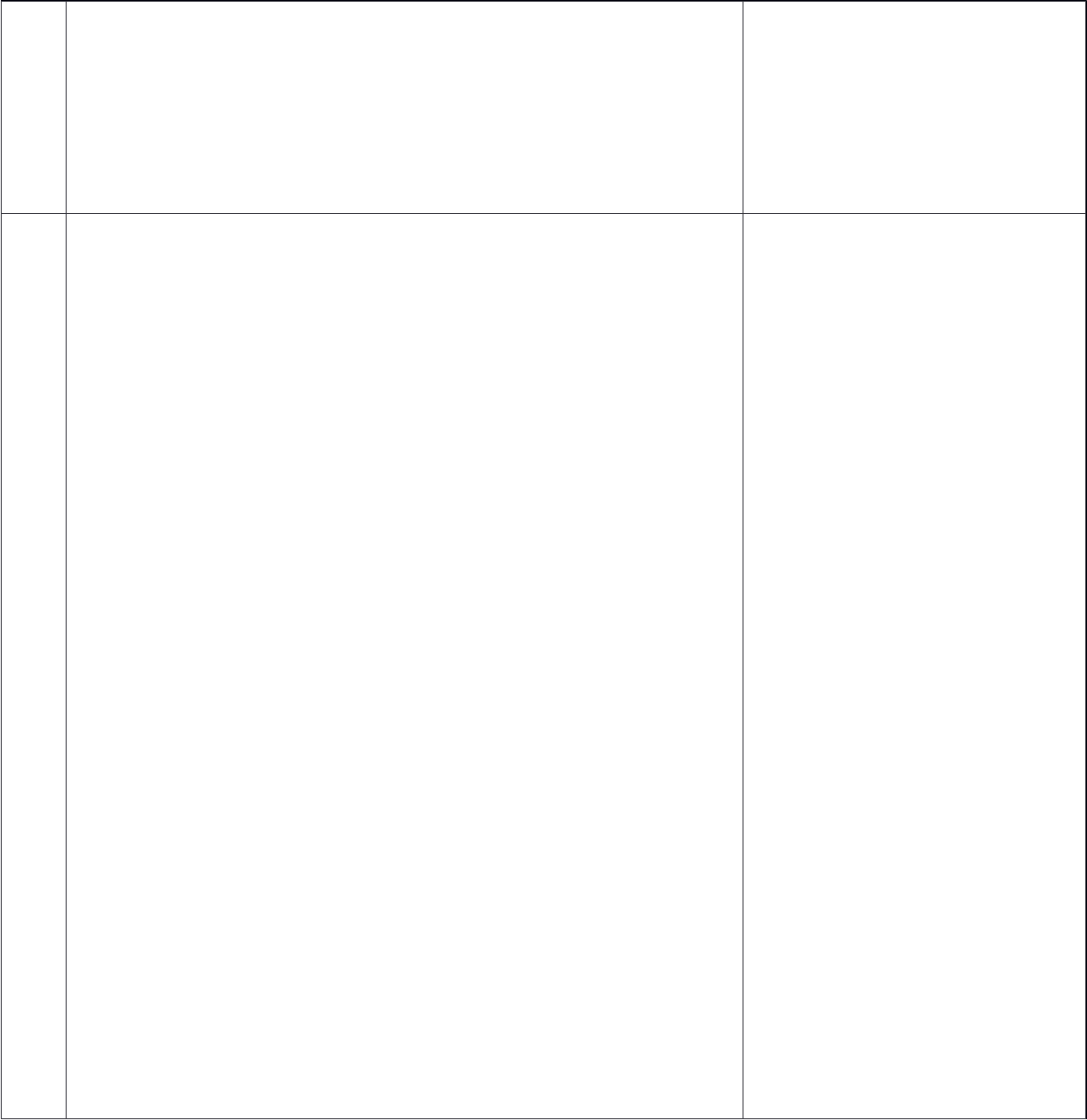 15.1 Основы сурдоперевода при подготовке водителей и приеме квалификационных экзаменов на право управления ТС у лиц с ОВЗ15.2	Практическое занятиеМетодология приема квалификационныхэкзаменов на право управления транспортнымисредствами16.1 Законодательные и нормативные правовые акты, регламентирующие прием квалификационных экзаменов на право управления ТС16.2  Правила сдачи квалификационных экзаменоввыдачи водительских удостоверений. Методика проведения квалификационных экзаменов на право управления ТС16.3 Особенности приема квалификационных экзаменов на право управления ТС у лиц с ОВЗ7. Организационно – педагогические условияУчебно-наглядноепособие по предмету«Основысурдоперевода»/комплектПримерные иадаптированныепрограммыпрофессиональногообучения водителей ТСсоответствующихкатегорий иподкатегорий (для лиц с ОВЗ)/комплект, пособие «Теоретический экзаменГИБДД. Сетевая версия»,Административный регламент МВД РФ по предоставлению государственной услуги по проведению экзаменов на право управления ТС и выдаче водительских удостоверений, экзаменационные билеты категорий ABMCD/комплект, интерактивная доска, моноблокиПрограмма рассчитана на 72 часа, из которых 36 часов - лекционные занятия, 6 часов отведено на самостоятельную работу и 30 часов – практические занятия, зачет - 2 часа.Образовательная деятельность слушателей предусматривает следующие виды учебных занятий: лекции, практические занятия, практикумы, тестирование знаний, предусмотренные учебно-тематическим планом.Обучение проводится с использованием профессионального педагогического состава учебного центра и привлечением практикующих специалистов.Обучение по программе организуется с использованием уникального оборудования, легковых и грузовых автомобилей различных марок и специальной техники, компьютерных классов, тренажеров. Основная часть обучения организуется на учебной и лабораторной базе учебного центра.Рекомендуемая литература8.1.Основная литератураПравила дорожного движения Российской Федерации. М., Транспорт, 2016 - 64с.Федеральный закон РФ № 196-ФЗ «О безопасности дорожного движения» от 10.12.1995г.Федеральный закон РФ № 273-ФЗ «Об образовании в Российской Федерации» от 29.12.2012г.Приказ Минобрнауки России № 1408 «Об утверждении примерных программ профессионального обучения водителей транспортных средств соответствующих категорий и подкатегорий» от 26.12.2013г.Приказ Минобрнауки России № 292 «Об утверждении Порядка организации и осуществления образовательной деятельности по основным программам профессионального обучения» от 18.04.2013г.6. Комментарии к «Правилам дорожного движения Российской Федерации». - М., Транспорт, 2014. –89С.Административный регламент Министерства внутренних дел Российской Федерации по предоставлению государственной услуги по проведению экзаменов на право управления транспортными средствами и выдаче водительских удостоверений.Кодекс РФ об административных нарушениях.Методика проведения квалификационных экзаменов на получение права на управление транспортными средствами.Бадирова З.А. Первая помощь при ДТП. М.: АНО «НМЦ», 2013.Волгин В.В. Навыки защитного вождения автомобиля. М.: Дашков иКо, 2010.Грищенко А.В. Учебно-методические материалы по факультативу «Основы сурдоперевода». - Витебск: ВГУ, 2013. – 9с.Димскис Л. С. Изучаем жестовый язык. Мн.: НМЦентр, 1998.Клочанов Н.И. Практикум по вождению автомобиля: маневрирование / Изд. 5-е. Ростов-на-Дону: Феникс, 2009.Козлов В.В. Памятка «Зимний» стиль вождения. Профилактика ДТПзимних условиях. М.: АНО «НМЦ», 2013.Котляр В.В. Психологические основы деятельности водителя. М.: АНО «НМЦ», 2011.Котляр В.В., Шитов А.А. Основы законодательства в сфере дорожного движения. М.: АНО «НМЦ», 2012.Николенко В.Н., Блувштейн Г.А., Карнаухов Г.М. Первая доврачебная медицинская помощь. М.: Изд-во «Академия», 2010.Обучение водителей вождению на автоматизированном компьютерном тренажере: Учебно-методическое пособие. М.: АНО «НМЦ», 2014.Практическое пособие по вождению автомобиля. М.: АНО «НМЦ»,2013.Съедин О.Н., Котляр В.В. Системы активной и пассивной безопасности: Комментарии к раскрытию темы «Системы активной и пассивной безопасности» предмета «Устройство и техническое обслуживание транспортных средств». М.: АНО «НМЦ», 2012.Шитов А.А. Методические рекомендации по организации занятий по обучению вождению транспортных средств. М.: АНО «НМЦ», 2011.8.2. Дополнительная литератураКраткий автомобильный справочник/ Б.В. Кисуленко и др. – М.: НИИАТ, Автополис-плюс, 2007. – 582 с.Ротенберг Р.В. Основы надежности систем «Водитель-автомобиль-дорога-среда»/ Р.В. Ротенберг. – М.: Машиностроение, 1986. – 216 с.ПДД и штрафы. Только самое важное и необходимое/Сост.А.Финкель. -М.:Эксмо,2016.-48.:ил.Вязовский А.Е., Городокин В.А. Профессионализм-основа безопасности дорожного движения. Чел.: « Полиграф-Мастер»,2016.-130с.:ил.Ильина И.Е., Лянденбурский В.В., Пылайкин С.А., Серова О.С. Обучение вождению лиц с ограниченными возможностями / Интернет-журнал «НАУКОВЕДЕНИЕ». 2013. Выпуск 6, ноябрь — декабрь.Обучение вождению инвалидов. URL: http://www.ccdi.ru/stati/ obuchenie-vozhdeniyu-invalidov.html.Обучение вождению лиц с ограниченными возможностями. URL: http://www.invalidauto.ru/.ПДД для слепых инвалидов и слабовидящих пешеходов. URL: http://www.zarnitza.ru/katalog-tovarov/dostupnaja-sreda/ploshhadka-po-izucheniju-pdd-dlja-slepykh-i-slabovidjashhikh-peshekhodov/.Утверждены новые программы профессионального обучения водителей. URL: http://минобрнауки.рф.Методическиематериалыдлявнедренияпрограммпрофессионального обучения водителей транспортных средств соответствующих категорий и подкатегорий. URL: http://bdd.edu.ru/docs/9. Оценочные материалыИтоговая аттестация педагогических работников, занимающихся обучением водителей транспортных средств различных категорий и подкатегорий заключается в проверке теоретических знаний и практических навыков разработки (обновления) образовательной программы путем защиты итоговой аттестационной работы по разработке (обновлению) образовательной программы одного учебного предмета на выбор.10. Календарный учебный график*1-я Неделя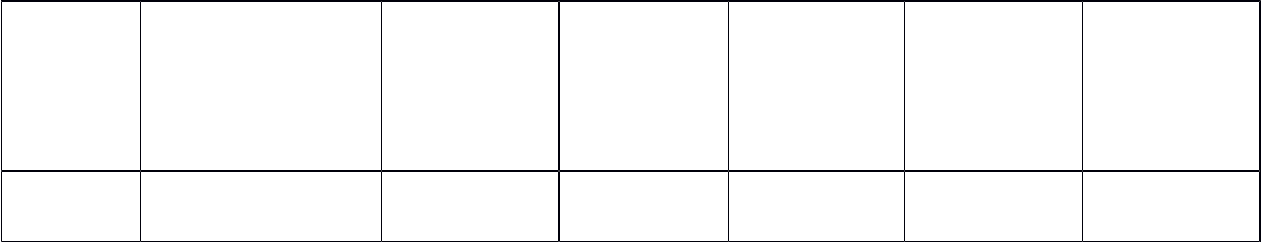 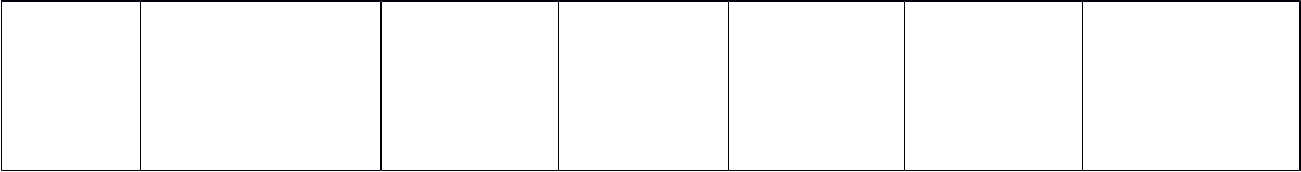 ВремяИтоговаяаттестация- по заявке слушателей в календарный учебный график могут вноситься корректировки.Вид занятийВсего часовВсего72В том числе:лекций34практических занятий30самостоятельная работа6Итоговая аттестация - экзамен2КоличествоСодержание модулейчасовСодержание модулей2-22-4Разработка (обновление) образовательнойпрограммы учебного предмета2-2«Психофизиологические основы деятельностиводителя»Основы теории управления транспортными22-средствамиРазработка (обновление) образовательнойпрограммы учебного предмета «Основы управления2-2транспортными средствами соответствующихкатегорий и подкатегорий»Организационные и правовые аспекты оказания22-первой помощи и подготовка граждан к ее оказанию15Основы сурдопереводаОсновы сурдоперевода2-22-22-2№Модуль программып\п(краткое содержание)п\п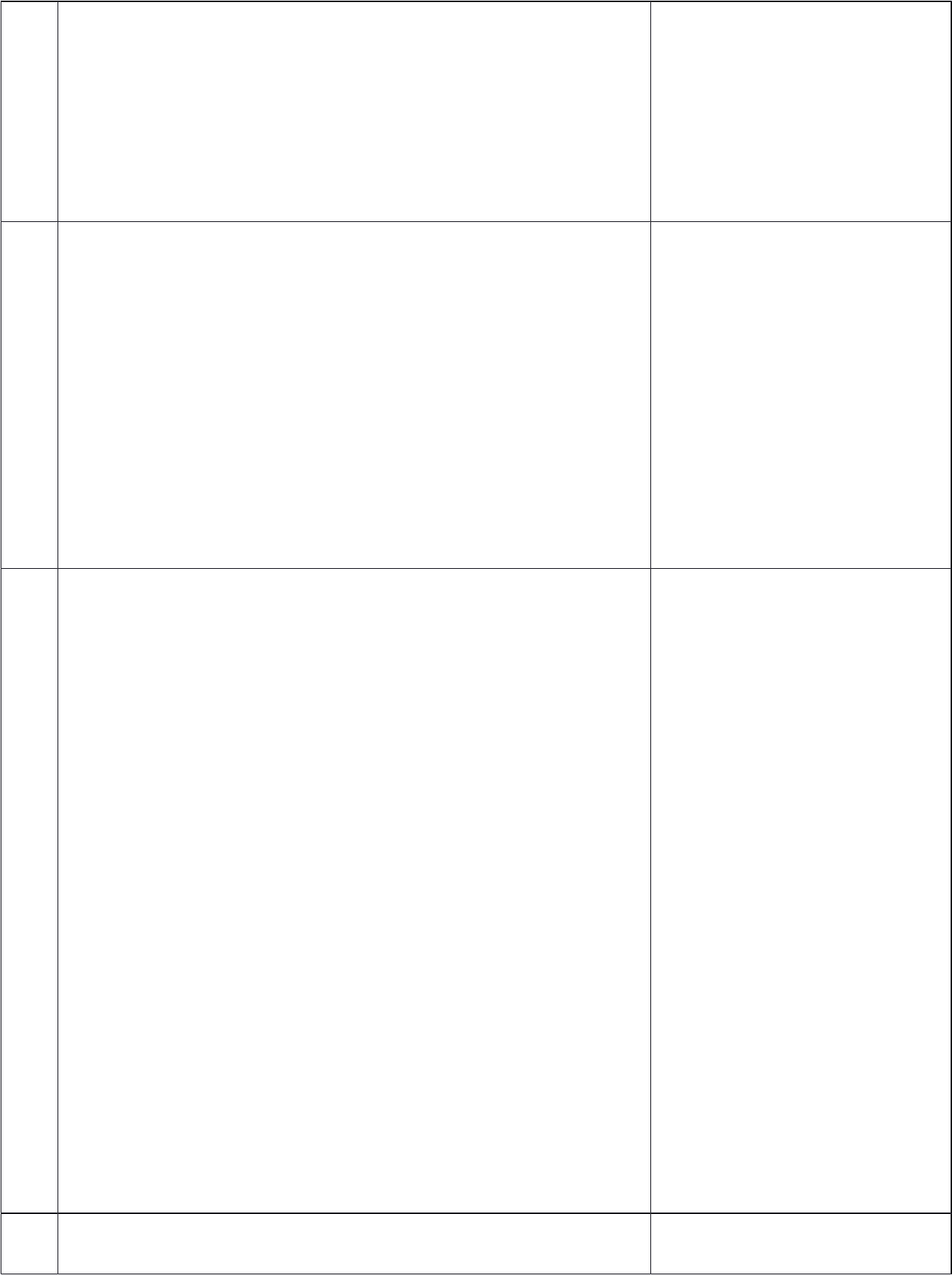 интерактивная доска,интерактивная доска,интерактивная доска,интерактивная доска,интерактивная доска,интерактивная доска,интерактивная доска,интерактивная доска,многофункциональныймногофункциональныймногофункциональныймногофункциональныймногофункциональныймногофункциональныймногофункциональныймногофункциональныйучебно-тренажерныйучебно-тренажерныйучебно-тренажерныйучебно-тренажерныйучебно-тренажерныйучебно-тренажерныйучебно-тренажерныйучебно-тренажерныйкомплекс «Реаниматор»,комплекс «Реаниматор»,комплекс «Реаниматор»,комплекс «Реаниматор»,комплекс «Реаниматор»,комплекс «Реаниматор»,комплекс «Реаниматор»,комплекс «Реаниматор»,тренажер – манекентренажер – манекентренажер – манекентренажер – манекентренажер – манекентренажер – манекентренажер – манекен«Александр-2-0.1»«Александр-2-0.1»«Александр-2-0.1»«Александр-2-0.1»«Александр-2-0.1»«Александр-2-0.1»11Использование современных педагогическихУчебно-наглядноеУчебно-наглядноеУчебно-наглядноеУчебно-наглядноеУчебно-наглядноеУчебно-наглядноетехнологий, при изучении учебного предметапособие по предметупособие по предметупособие по предметупособие по предметупособие по предметупособие по предметупособие по предметупособие по предмету«Устройство и техническое обслуживание«Конструкция,«Конструкция,«Конструкция,«Конструкция,«Конструкция,«Конструкция,транспортных средств как объектовтранспортных средств как объектовустройство иустройство иустройство иустройство иустройство иуправления»управления»эксплуатация ТС»/эксплуатация ТС»/эксплуатация ТС»/эксплуатация ТС»/эксплуатация ТС»/эксплуатация ТС»/11.1  Выбор педагогических технологий при11.1  Выбор педагогических технологий прикомплект, УМКкомплект, УМКкомплект, УМКкомплект, УМКкомплект, УМКкомплект, УМКпланировании занятий по учебному предмету«Интерактивная«Интерактивная«Интерактивная«Интерактивная«Интерактивная«Интерактивная«Устройство и техническое обслуживание ТСавтошкола.автошкола.автошкола.автошкола.как объектов управления»ПрофессиональнаяПрофессиональнаяПрофессиональнаяПрофессиональнаяПрофессиональнаяПрофессиональнаяПрофессиональнаяверсия», интерактивнаяверсия», интерактивнаяверсия», интерактивнаяверсия», интерактивнаяверсия», интерактивнаяверсия», интерактивнаяверсия», интерактивнаяверсия», интерактивнаядоскадоскадоскадоска12Разработка (обновление) образовательнойУчебно-наглядныеУчебно-наглядныеУчебно-наглядныеУчебно-наглядныеУчебно-наглядныеУчебно-наглядныепрограммы учебного предмета «Устройство ипособия по предметампособия по предметампособия по предметампособия по предметампособия по предметампособия по предметампособия по предметампособия по предметамтехническое обслуживание транспортных«Конструкция,«Конструкция,«Конструкция,«Конструкция,«Конструкция,«Конструкция,средств как объектов управления»средств как объектов управления»устройство иустройство иустройство иустройство иустройство и12.1  Методика разработки (обновления)12.1  Методика разработки (обновления)эксплуатация ТС» иэксплуатация ТС» иэксплуатация ТС» иэксплуатация ТС» иэксплуатация ТС» иэксплуатация ТС» иэксплуатация ТС» иобразовательной программы учебного предмета«Основы методики«Основы методики«Основы методики«Основы методики«Основы методики«Основы методики«Основы методики«Устройство и техническое обслуживание ТСобучения»/ комплект,обучения»/ комплект,обучения»/ комплект,обучения»/ комплект,обучения»/ комплект,обучения»/ комплект,обучения»/ комплект,обучения»/ комплект,как объектов управления»примерные ипримерные ипримерные ипримерные ипримерные ипримерные иадаптированныеадаптированныеадаптированныеадаптированныеадаптированныеадаптированныепрограммыпрограммыпрограммыпрограммыпрофессиональногопрофессиональногопрофессиональногопрофессиональногопрофессиональногопрофессиональногопрофессиональногообучения водителей ТСобучения водителей ТСобучения водителей ТСобучения водителей ТСобучения водителей ТСобучения водителей ТСобучения водителей ТСобучения водителей ТСсоответствующихсоответствующихсоответствующихсоответствующихсоответствующихсоответствующихкатегорий икатегорий икатегорий икатегорий иподкатегорий (для лиц сподкатегорий (для лиц сподкатегорий (для лиц сподкатегорий (для лиц сподкатегорий (для лиц сподкатегорий (для лиц сподкатегорий (для лиц сподкатегорий (для лиц сОВЗ)/комплект, УМКОВЗ)/комплект, УМКОВЗ)/комплект, УМКОВЗ)/комплект, УМКОВЗ)/комплект, УМКОВЗ)/комплект, УМКОВЗ)/комплект, УМКОВЗ)/комплект, УМК«Интерактивная«Интерактивная«Интерактивная«Интерактивная«Интерактивная«Интерактивнаяавтошкола.автошкола.автошкола.автошкола.ПрофессиональнаяПрофессиональнаяПрофессиональнаяПрофессиональнаяПрофессиональнаяПрофессиональнаяПрофессиональнаяверсия», интерактивнаяверсия», интерактивнаяверсия», интерактивнаяверсия», интерактивнаяверсия», интерактивнаяверсия», интерактивнаяверсия», интерактивнаяверсия», интерактивнаядоскадоскадоскадоска13Использование современных педагогическихУчебно-наглядныеУчебно-наглядныеУчебно-наглядныеУчебно-наглядныеУчебно-наглядныеУчебно-наглядныетехнологий, при изучении учебного предметапособия по предметампособия по предметампособия по предметампособия по предметампособия по предметампособия по предметампособия по предметампособия по предметам«Основы организации перевозок«Организация иавтомобильным транспортом»выполнение грузовых13.1  Выбор педагогических технологий приперевозокпланировании занятий по учебному предметуавтомобильным«Организация и выполнение грузовыхтранспортом » иперевозок автомобильным транспортом»«Организация и13.2  Выбор педагогических технологий привыполнениепланировании занятий по учебному предметупассажирских перевозок«Организация и выполнение пассажирскихавтомобильнымперевозок автомобильным транспортом»транспортом»/ комплект,УМК «Интерактивнаяавтошкола.Профессиональнаяверсия», интерактивнаядоска14Разработка (обновление) образовательнойУчебно-наглядныепрограммы учебного предмета «Основыпособия по предметаморганизации перевозок автомобильным«Организация итранспортом»выполнение грузовых14.1  Методика разработки (обновления)перевозокобразовательной программы учебного предметаавтомобильным«Организация и выполнение грузовыхтранспортом » иперевозок автомобильным транспортом»«Организация и14.2  Методика разработки (обновления)выполнениеобразовательной программы учебного предметапассажирских перевозок«Организация и выполнение пассажирскихавтомобильнымперевозок автомобильным транспортом»транспортом» и «Основыметодики обучения»/комплект, примерные иадаптированныепрограммыпрофессиональногообучения водителей ТСсоответствующихВОДИТЕЛЕЙ ИЗ ЧИСЛА ЛИЦ С ОГРАНИЧЕННЫМИ ФИЗИЧЕСКИМИ ВОЗМОЖНОСТЯМИВОДИТЕЛЕЙ ИЗ ЧИСЛА ЛИЦ С ОГРАНИЧЕННЫМИ ФИЗИЧЕСКИМИ ВОЗМОЖНОСТЯМИДеньПонедельниВторникСредаЧетвергПятницаСубботанеделкиВремя2-я Неделя2-я НеделяДеньПонедельниВторникСредаЧетвергПятницаСубботанеделкиВремя3-я Неделя3-я НеделяДеньПонедельниВторникСредаЧетвергПятницаСубботанеделкиВремя4-я Неделя4-я НеделяДеньПонедельниВторникСредаЧетвергПятницаСубботанеделки